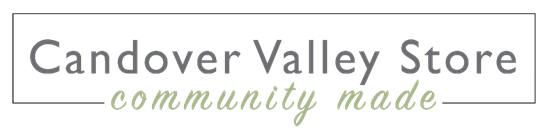 Christmas hamper and foodbank resultsDuring December we ran a draw for a hamper of delicious local products.  Sara Jervoise was delighted to discover her ticket had been picked, winning her the cache of Christmas treats.  The proceeds of the draw were added to donations for the Basingstoke Foodbank that were collected at the store during December.  Customers put extra items in their baskets and their cash donations were spent in the store on a list of goods the foodbank were asking for.  Together it all totalled an amazing £971.73!  A sincere thank you to each and every one of you.  Your generosity will have made a real difference to local people in need.  Shrove Tuesday is pancake day …Did you know that the date that Easter is celebrated each year is determined by the date of the first full moon after the vernal equinox? With Easter falling on 31 March this year, it means that Shrove Tuesday is also relatively early, on 13 February.  But rest assured, Garry will have the store’s shelves ready with ample supplies of flour, eggs, milk, sugar and lemons for those who prefer a traditional pancake and Nutella or alternative sweet toppings to suit other palates. … and the following day is St Valentine’s Day!If you still have any room after your pancakes, the store team have been busy making sure there is plenty of choice for you to find just the right gift for the special person in your life - or an indulgent treat for yourself.  Perhaps chocolates, flowers, wine or luxury goodies from the chiller?  Also, Hannah’s table of gifts, to be found near the greetings cards in the coffee area, is bound to have a variety of beautiful items to choose from.   